ContentsSection	PageInformation and Directions	11.	Opioid Overdose Morbidity and Mortality	21.1	Hospital Data for Opioid Overdoses	21.2	Other Opioid Overdose Events (for Approved Substitute Data Source)	41.3	Opioid Overdose Deaths	62.	Opioid Prescribing Patterns and Prescriber Use of PDMP	82.1	Opioid Prescribing Patterns (PDMP Data)	92.2	Prescriber Use of PDMP (PDMP data)	103.	Consumption: Survey Estimates of Prescription Drug Misuse and Abuse	113.1	Targeted Outcome Measure of Consumption/Prescription Drug Misuse	113.2	Survey Information and Results	12Information and DirectionsIn this Community-Level Outcomes Module, grantees report outcome data each year for their subrecipient communities. Grantee-level outcome data are reported in the Grantee-Level Outcomes Module. Grantee is used to indicate the state/tribal entity/jurisdiction receiving the award from the Substance Abuse and Mental Health Services Administration (SAMHSA). Note that grantee-level data refers to the entire state (or tribal area or jurisdiction). “Subrecipient community” refers to the community entities that receive funds from the grantee to carry out SPF-Rx activities at the community level.Data submission deadlines are November 15 of each year. Report data for the prior calendar year. You will also be asked to provide baseline data for 2 years prior to the start of the grant, if available.The Outcome Requirements at a Glance provides a summary of the reporting requirements. See the Outcomes Module Guidance Manual for more detailed instructions on how to report data and complete this module. This module is divided into three main sections for reporting key SPF-Rx outcomes: Opioid overdose morbidity and mortality (hospital and vital statistics data); Opioid prescribing patterns and prescriber use of Prescription Drug Monitoring Program (PDMP data); andConsumption: Prescription drug misuse and abuse (survey data).1.	Opioid Overdose Morbidity and MortalityUse this section to report annual numbers of opioid-related overdoses and overdose deaths at the community level.  The guidance manual provides you with the relevant ICD-10 codes for your morbidity and mortality data.  For morbidity data from hospital emergency department visits, you will first provide the data aggregated for all types of opioids except heroin.  Then you will provide the data for heroin separately. If you cannot report the data broken out this way, please explain in the Data Comments section below. Note that grantees do not need to report any opioid overdose death data for counties because these data will be pulled from the Centers for Disease Control and Prevention’s (CDC’s) WONDER database.  If you will be providing mortality data for a non-county subrecipient community, please see the guidance manual for specific instructions. Note: The instructions and ICD-10 codes differ between morbidity and mortality data.1.1	Hospital Data for Opioid OverdosesGrantees are required to report opioid overdose data for subrecipient communities, including data on emergency department visits involving opioid overdose. If emergency department data are not available, please provide hospital admissions data. If no hospital data are available, submit a substitute data request for alternative overdose data you may have (e.g., emergency medical service data). Data Source Time Frame (Start Date and End Date)Indicate the time frame during which data for this measure were collected. Enter the start date and end date for the time period of the data you are submitting.Start Date: ________________________________(month/day/year)End Date: _________________________________(month/day/year)Types of Opioid For which types of opioid are you submitting data now?  (You are asked to provide data for all opioids excluding heroin, and then separately for heroin. Please see the guidance manual for details on how to report your data, including the specific ICD-10 codes.) If you cannot provide the data broken out as requested, choose “other,” and specify the types of opioids that are included in your data.  Provide any additional relevant information about the data in the Data Comments section below.  (Select One)Opioids excluding heroinHeroinOther (Specify types of opioids that are included:_____________________________)Hospital Data for Opioid Overdoses Data Source(s): List all data sources for your data. ___________________________________________________________________________________________Data Comments Please provide any additional information about the data source or any other information that would be useful in understanding the overdose data you have provided.1.2	Other Opioid Overdose Events (for Approved Substitute Data Source)This is where you report any alternative opioid overdose data for your subrecipient communities if you do not have access to hospital data. First, you would need to submit a substitute data request and get it approved. Substitute Date Source[Dropdown box that lists all the approved Substitute Data Source Requests for this grantee] Data Source Time Frame (Start Date and End Date)Indicate the time frame during which data for this measure were collected. Enter the start date and end date for the time period of the data you are submitting.Start Date: ________________________________(month/day/year)End Date: _________________________________(month/day/year)Types of Opioid For which types of opioid are you submitting data now?  (You are asked to provide data for all opioids excluding heroin, and then separately for heroin. Please see the guidance manual for details on how to report your data, including the specific ICD-10 codes.) If you cannot provide the data broken out as requested, choose “other,” and specify the types of opioids that are included in your data.  Provide any additional relevant information about the data in the Data Comments section below.  (Select One)Opioids excluding heroinHeroinOther (Specify types of opioids that are included:_____________________________)Other Opioid Overdose Events (for Approved Substitute Data Source)Data Comments Please provide any additional information about the data source or other information that would be useful in understanding the overdose data you have provided.1.3	Opioid Overdose DeathsIn this section, grantees report data on opioid overdose deaths for any subrecipients that are not counties. Grantees do not need to report any opioid overdose death data for counties because these data will be pulled from the CDC WONDER database. Report at the closest available substate geographic unit for each non-county subrecipient community (e.g., community or district), if available. Data Source Time Frame (Start Date and End Date)Indicate the time frame during which data for this measure were collected. Enter the start date and end date for the time period of the data you are submitting.Start Date: ________________________________(month/day/year)End Date: _________________________________(month/day/year)Types of Opioid For which types of opioid are you submitting data now?  (You are asked to provide data for all opioids excluding heroin, and then separately for heroin. Please see the guidance manual for details on how to report your data, including the specific ICD-10 codes.) If you cannot provide the data broken out as requested, choose “other,” and specify the types of opioids that are included in your data.  Provide any additional relevant information about the data in the Data Comments section below.  (Select One)Opioids excluding heroinHeroinOther (Specify types of opioids that are included:_____________________________)Opioid Overdose DeathsIn the table below, provide the total population (total number of residents in the jurisdiction), the total number of opioid deaths, and the total number of deaths.Opioid Overdose DeathsData Source(s): List all data sources for your data. ___________________________________________________________________________________________Data Comments Please provide any additional information about the data source or other information that would be useful in understanding the overdose death data you have provided.Opioid Prescribing Patterns and Prescriber Use of PDMP In this section, grantees will use PDMP data to report on opioid prescribing patterns and prescriber use of PDMP in their subrecipient communities during the 12-month reporting period. Provide data for the closest available substate geographic unit (e.g., community, county, or district). Please see the guidance manual for further details on types of opioid prescriptions to be included.Data Source Time Frame (Start Date and End Date)Indicate the time frame during which data for this measure were collected. Enter the start date and end date for the time period of the data you are submitting.Start Date: ________________________________(month/day/year)End Date: _________________________________(month/day/year)2.1	Opioid Prescribing Patterns (PDMP Data)Here, you will enter the data for the PDMP indicators to measure opioid prescribing patterns in your subrecipient communities.PDMP Indicators for Opioid Prescribing Patterns in Subrecipient CommunityChanges in PDMP Linking Algorithm For the reporting year, did your PDMP change its algorithm for how it aggregates or links patients? 	Yes (Explain) _______________________________________________________________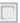 NoData Comments Please provide any additional information that would be useful in understanding the PDMP data you have provided related to opioid prescribing practices. Please note any changes that might have affected data quality for the reporting year and any changes to the algorithm to aggregate or link patients.2.2	Prescriber Use of PDMP (PDMP data)Here you will enter the data to measure prescriber use of PDMP in your subrecipient communities. If relevant to your subrecipient communities, you also have the option to report on the number of pharmacists registered with the PDMP. Provide data for the closest available substate geographic unit (e.g., community, county, or district). Use the same unit you reported for item 2.1.Prescriber Use of PDMP in Subrecipient CommunityData Comments Please provide any additional information that would be useful in understanding the PDMP data you have provided related to prescriber use of PDMP. Please note any changes that might have affected data quality for the reporting year.Consumption: Survey Estimates of Prescription Drug Misuse and Abuse Use this section to report any available survey data on misuse of prescription drugs in your subrecipient communities. These data are intended to reflect changes at the community level in one or more consumption variables targeted by the SPF-Rx grant. Provide data for the closest available substate geographic unit (e.g., community, county, or district/region).To report survey data, complete the following items, which ask for detailed survey information.3.1	Targeted Outcome Measure of Consumption/Prescription Drug MisuseChoose the relevant consumption outcome indicator that the survey is measuring.Prescription Drug Misuse/Abuse  	Percentage of target population with any misuse of prescription drugs in the past 30 days  	Percentage of target population with any misuse of prescription drugs during the past 12 months Prescription Pain Reliever Misuse/Abuse 	Percentage of target population with any misuse of prescription pain relievers in the past 30 days  	Percentage of target population with any misuse of prescription pain relievers during the past 12 months Other Targeted Prescription Drug Outcome Measure  	Specify substance and measure: ______________________________________ _____________________________________________________________________________Time Period (Select one):Past 30-day usePast 12-month useOther time period (Specify:____________________________________________)3.2	Survey Information and ResultsName of Survey: __________________________________________________________________Survey Item/Question: Enter the source item verbatim, exactly as it appears on the survey instrument. ______________________________________________________________________________________Response Option(s): Enter the entire set of response options verbatim, exactly as they appear on the survey instrument. _______________________________________________________________________________________If applicable, provide the associated codes for each response that was used in analyses. __________________________________________________________________________________________Reported Outcome Description: Provide a description of the specific outcome you will be reporting for this measure; for example, the percentage of 9th grade students with any misuse of prescription drugs in the past 12 months. __________________________________________________________________________________________Survey Population Age Range (or grades if school survey): Indicate whether the survey population was defined by age or grade level, and provide the applicable age range or grades.Age Range. Insert below the lower and upper bounds for the age range for the population represented by the survey. The possible values must fall between ages 1 and 99. For a community survey of adults, for example, you would enter age 18 as the lower bound and 99 as the upper bound. However, if you are reporting results for a subset of adults surveyed—e.g., ages 18 to 25—then you would enter age 18 as the lower bound and 25 as the upper bound. 	Minimum_______________	Maximum_______________Grades. Select the grade(s) of the population represented by the survey and for which you are reporting data. For example, if the survey was administered to grades 9 and 11, and the current data being reported are for grade 9 students, then select grade 9.	Select applicable grades:Other Sample Descriptors: Describe any other distinguishing characteristics of the sample, if applicable. (For example, Latino students only.)__________________________________________________________________________________________Description of Sampling Design: Indicate what type of sampling was used for the survey. CensusConvenience sampleRandom sampleStratified random sampleData Collection Date: Provide the month and year in which the survey was conducted. If the data collection took multiple months, the month at the middle of the period should be reported. If it took an even number of months, report the middle month closer to the end date. If multiple years of data were combined into a single estimate due to small sample size, insert the month and year of the most recent survey date and check “multiple year pooled estimate” below. [Note: Use of multiyear estimates must be preapproved by CSAP.]Month/Year___________________________________________Is this a multiple year pooled estimate? Yes		If Yes: Report the data collection years for the multiyear pooled			estimate you are reporting. For example, 2016; 2017.		_________________________________________________________________NoValue Type: Select the type of number you will report in the Calculated Value field. If you are reporting a value type other than those listed, select “Other,” and describe the value type.PercentageMeanOther (Describe)___________________________________________________________Calculated Value: Enter your actual numeric result. For example, you may enter “10” to indicate that 10% of the target population reported misuse of prescription drugs in the past 12 months. _________________Standard Error: Enter the standard error for the calculated value, computed to take account of the sampling design (e.g., simple random or two-stage cluster design). _________________Standard Deviation: Enter the standard deviation for the calculated value, computed to take account of the sampling design (e.g., simple random or two-stage cluster design). ______________Survey Item Valid N: Provide the total number of respondents with a valid response (i.e., not missing) to the survey item (the denominator for the data you are reporting). ________________Comments (Maximum 1,500 characters): Provide any comments you feel may be helpful in understanding the data and information you have provided. _________________________________________________________________Attachment 3Program Evaluation for Prevention: SPF-RxCommunity-Level Outcomes ModulePopulation (Denominator)Emergency Department Visits Involving Opioid OverdoseEmergency Department Visits Involving Opioid OverdoseEmergency Department Visits Involving Opioid OverdoseTotal Emergency Department Visits
(Denominator)Hospitalizations Involving Opioid Overdose Hospitalizations Involving Opioid Overdose Total Hospitalizations
(Denominator) Total Hospitalizations
(Denominator) Total NumericalNumericalNumericalNumericalNumericalNumericalNumericalNumericalDataAdditional InformationPopulation Free textEmergency Department Visits Involving Opioid OverdoseFree textHospitalizations Involving Opioid OverdoseFree textPopulation (Denominator)Other Opioid Overdose Events (optional)Total Number of Events(Denominator)TotalNumericalNumericalNumericalDataAdditional InformationPopulationFree textOther Opioid Overdose Events Free textPopulation (Denominator)Opioid Overdose DeathsTotal Deaths(Denominator)TotalNumericalNumericalNumericalDataAdditional InformationPopulationFree textOpioid Overdose DeathsState grantees do not need to provide this informationRequired IndicatorsRequired IndicatorsPopulation (total number of residents in the geographic area for which you are reporting subrecipient community PDMP data)Total number of unique residents prescribed opioid analgesics Total number of opioid analgesic prescriptionsTotal number of high-dose opioid analgesic prescriptions 
(>90 MME/day) Total number of opioid pills dispensed Average MME/day for all opioid prescriptions dispensed in this periodOptional IndicatorsOptional IndicatorsPercentage of patient prescription days with overlapping opioid and benzodiazepine prescriptions Number of multiple provider episodes (unique patients filling prescriptions from 5 or more prescribers and 5 or more pharmacies in a 6-month period)Percentage of patient prescription days with overlapping opioid prescriptionsTotal number of patients prescribed by a single provider >90 MME/day of opioids for 90 or more consecutive days Total number of prescribers who prescribed >90 MME/day of opioids for 90 or more consecutive days to any patientsDataAdditional InformationPDMP indicators for opioid prescribing patternsFree textRequired Indicators for PrescribersRequired Indicators for PrescribersTotal number of prescribers in the subrecipient community who prescribed a schedule II–IV controlled substance during this annual reporting period, based on PDMP data (Denominator)Total number of prescribers in the subrecipient community who are registered with the PDMPTotal number of prescribers (or their delegates) who queried the PDMP Total number of queries by prescribers (or their delegates) to PDMPOptional Indicator for Pharmacists/DispensersOptional Indicator for Pharmacists/DispensersTotal number of pharmacists registered with the PDMPTotal number of licensed pharmacists in the state (Denominator)DataAdditional InformationPrescriber/dispenser use of PDMPFree textK123456789101112College